Информационное сообщение о предоставлении земельного участкаМинистерство имущественных отношений и архитектуры Ульяновской области, руководствуясь ст. 39.18 Земельного кодекса Российской Федерации, извещает о приеме заявлений о предоставлении в собственность земельного участка с кадастровым номером 73:19:110801:261, площадью 1500 кв.м, местоположение: Ульяновская область, Ульяновский р-н, вид разрешенного использования - отдельно стоящие индивидуальные жилые дома и дома коттеджного типа на одну семью, цель предоставления земельного участка – для индивидуального жилищного строительства, категория земель – земли населенных пунктов (земельный участок расположен в непосредственной близости к границам лесного фонда. При строительстве объектов капитального строительства необходимо учитывать требования свода правил СП 4.13130.2013 «Системы противопожарной защиты. Ограничение распространения пожара на объектах защиты. Требования к объемно-планировочным и конструктивным решениям». Так же, земельный участок полностью расположен в границах приаэродромной территории аэродрома Солдатская Ташла, в границах шестой подзоны приаэродромной территории аэродрома Солдатская Ташла, ограничение использования земельного участка в пределах зоны предусмотрены в соответствии с п.п. 6 п. 3 ст. 47 Воздушного кодекса Российской Федерации.).Граждане, заинтересованные в предоставлении земельного участка, в течение тридцати дней со дня опубликования и размещения извещения могут подавать в письменной форме заявления о намерении участвовать в аукционе по предоставлению земельного участка.Дата окончания приема заявлений – 30.05.2022. Заявление о намерении участвовать в аукционе подается лично ежедневно с 09.00 до 13.00 часов, кроме субботы, воскресенья и праздничных дней или почтовым отправлением в адрес ОГКУ «Региональный земельно-имущественный информационный центр» по адресу: Ульяновская область, г. Ульяновск, улица Спасская, д.8, 3 этаж, каб.315.Лицо, подающее заявление о намерении приобретения прав на земельный участок, предъявляет документ, подтверждающий личность заявителя, а в случае обращения представителя физического лица – документ, подтверждающий полномочия представителя физического лица в соответствии с законодательством Российской Федерации. В случае направления заявления о намерении приобретения права на земельный участок посредством почтовой связи на бумажном носителе к такому заявлению прилагается копия документа, подтверждающего личность заявителя, а в случае направления такого заявления представителем физического лица – копия документа, подтверждающего полномочия представителя физического лица в соответствии с законодательством Российской Федерации. 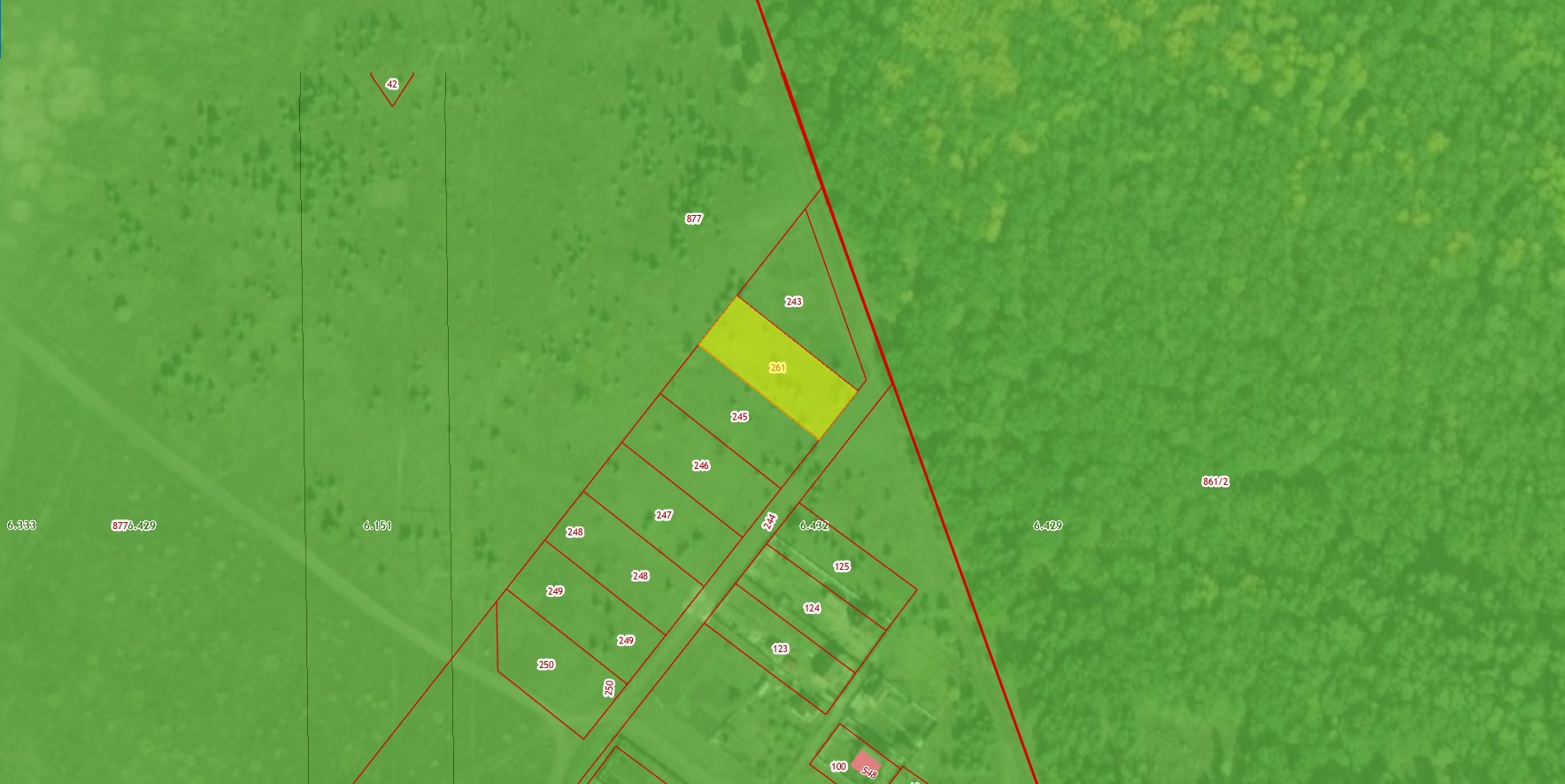 